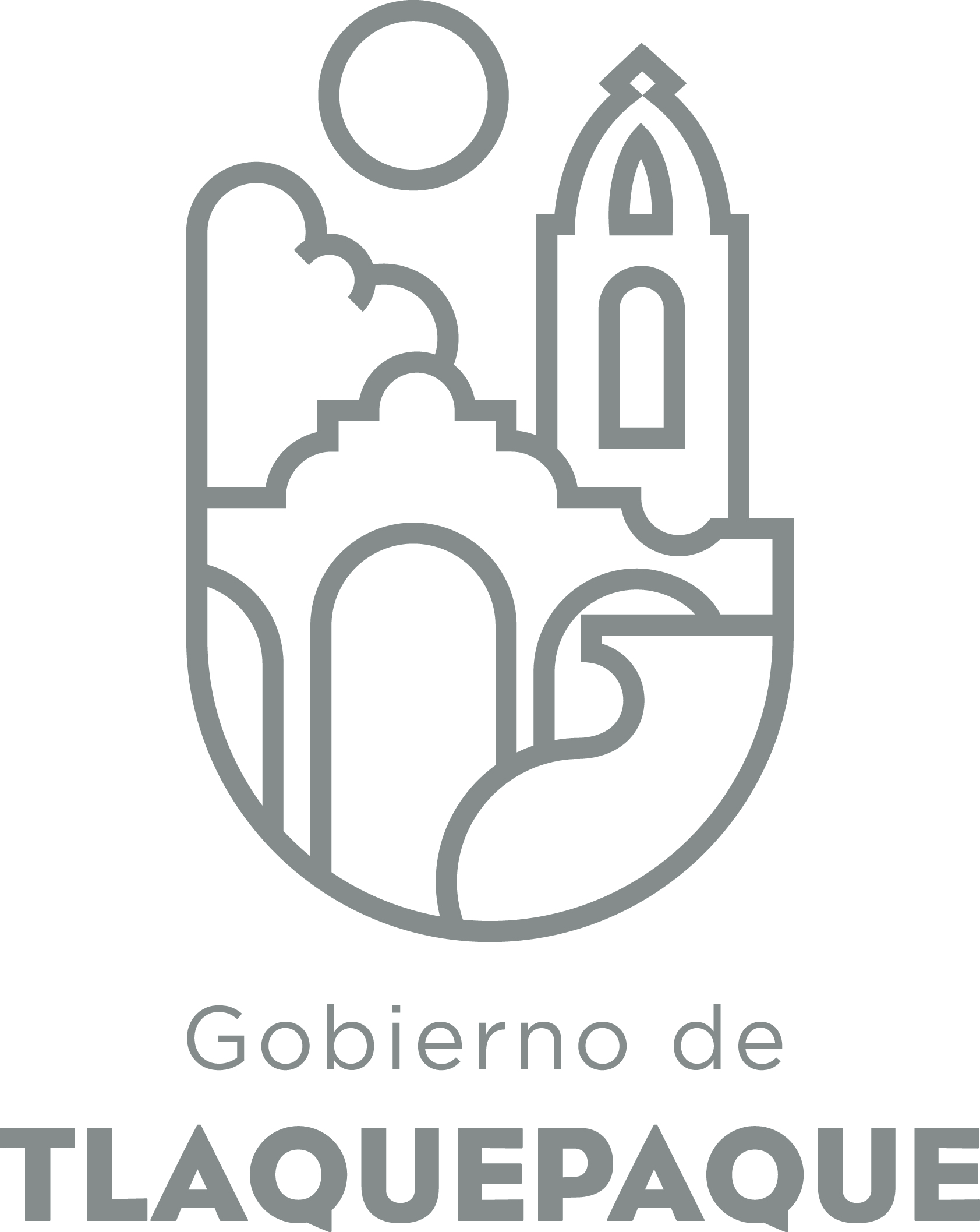 ANEXO 11.- DATOS GENERALESANEXO 22.- OPERACIÓN DE LA PROPUESTARecursos empleados para la realización del Programa/Proyecto/Servicio/Campaña (PPSC) DIRECCIÓN GENERAL DE POLÍTICAS PÚBLICASCARATULA PARA LA ELABORACIÓN DE PROYECTOS.A) Nombre del programa/proyecto/servicio/campañaA) Nombre del programa/proyecto/servicio/campañaA) Nombre del programa/proyecto/servicio/campañaA) Nombre del programa/proyecto/servicio/campañaServicio  Servicio  Servicio  Servicio  EjeEjeEjeEjeB) Dirección o Área ResponsableB) Dirección o Área ResponsableB) Dirección o Área ResponsableB) Dirección o Área ResponsableParticipación Ciudadana Participación Ciudadana Participación Ciudadana Participación Ciudadana EstrategiaEstrategiaEstrategiaEstrategiaC)  Problemática que atiende la propuestaC)  Problemática que atiende la propuestaC)  Problemática que atiende la propuestaC)  Problemática que atiende la propuestaTaller  Te queremos a prendiendo a Jóvenes becados de Preparatoria de San Pedro Tlaquepaque, Jalisco.Taller  Te queremos a prendiendo a Jóvenes becados de Preparatoria de San Pedro Tlaquepaque, Jalisco.Taller  Te queremos a prendiendo a Jóvenes becados de Preparatoria de San Pedro Tlaquepaque, Jalisco.Taller  Te queremos a prendiendo a Jóvenes becados de Preparatoria de San Pedro Tlaquepaque, Jalisco.Línea de AcciónLínea de AcciónLínea de AcciónLínea de AcciónC)  Problemática que atiende la propuestaC)  Problemática que atiende la propuestaC)  Problemática que atiende la propuestaC)  Problemática que atiende la propuestaTaller  Te queremos a prendiendo a Jóvenes becados de Preparatoria de San Pedro Tlaquepaque, Jalisco.Taller  Te queremos a prendiendo a Jóvenes becados de Preparatoria de San Pedro Tlaquepaque, Jalisco.Taller  Te queremos a prendiendo a Jóvenes becados de Preparatoria de San Pedro Tlaquepaque, Jalisco.Taller  Te queremos a prendiendo a Jóvenes becados de Preparatoria de San Pedro Tlaquepaque, Jalisco.No. de PP EspecialNo. de PP EspecialNo. de PP EspecialNo. de PP EspecialD) Ubicación Geográfica / Cobertura de ColoniasD) Ubicación Geográfica / Cobertura de ColoniasD) Ubicación Geográfica / Cobertura de ColoniasD) Ubicación Geográfica / Cobertura de ColoniasJóvenes de Preparatoria Jóvenes de Preparatoria Jóvenes de Preparatoria Jóvenes de Preparatoria Vinc al PNDVinc al PNDVinc al PNDVinc al PNDE) Nombre del Enlace o ResponsableE) Nombre del Enlace o ResponsableE) Nombre del Enlace o ResponsableE) Nombre del Enlace o ResponsableLuz Yuri Veronica Grano Orozco Luz Yuri Veronica Grano Orozco Luz Yuri Veronica Grano Orozco Luz Yuri Veronica Grano Orozco Vinc al PEDVinc al PEDVinc al PEDVinc al PEDF) Objetivo específicoF) Objetivo específicoF) Objetivo específicoF) Objetivo específico Qué los participantes vivan una experiencia formativa en la que puedan reconocerse como ciudadanas y ciudadanos con derechos, Tomar conciencia de la importancia que tiene  una democracia que ofrezca mejores condiciones para el desarrollo de los derechos de las y los jóvenes. Y que implique el involucramiento de estos en la cuestión pública. Qué los participantes vivan una experiencia formativa en la que puedan reconocerse como ciudadanas y ciudadanos con derechos, Tomar conciencia de la importancia que tiene  una democracia que ofrezca mejores condiciones para el desarrollo de los derechos de las y los jóvenes. Y que implique el involucramiento de estos en la cuestión pública. Qué los participantes vivan una experiencia formativa en la que puedan reconocerse como ciudadanas y ciudadanos con derechos, Tomar conciencia de la importancia que tiene  una democracia que ofrezca mejores condiciones para el desarrollo de los derechos de las y los jóvenes. Y que implique el involucramiento de estos en la cuestión pública. Qué los participantes vivan una experiencia formativa en la que puedan reconocerse como ciudadanas y ciudadanos con derechos, Tomar conciencia de la importancia que tiene  una democracia que ofrezca mejores condiciones para el desarrollo de los derechos de las y los jóvenes. Y que implique el involucramiento de estos en la cuestión pública.Vinc al PMetDVinc al PMetDVinc al PMetDVinc al PMetDG) Perfil de la población atendida o beneficiariosG) Perfil de la población atendida o beneficiariosG) Perfil de la población atendida o beneficiariosG) Perfil de la población atendida o beneficiariosLos Jovenes Becados de Preparatoria de San Pedro Tlauqpaque, que los jóvenes participantes reconozcan que como personas tienen dignidad y derechos fundados en necesidades humanas que merecen ser satisfechas de manera equitativa, y que son la base para que ejerzan una ciudadanía integral como sujetos de derechos, el taller es con la finalidad de que realicen un proyecto final como parte de su beca lo realicen y lleven acabo en su colonia. Los Jovenes Becados de Preparatoria de San Pedro Tlauqpaque, que los jóvenes participantes reconozcan que como personas tienen dignidad y derechos fundados en necesidades humanas que merecen ser satisfechas de manera equitativa, y que son la base para que ejerzan una ciudadanía integral como sujetos de derechos, el taller es con la finalidad de que realicen un proyecto final como parte de su beca lo realicen y lleven acabo en su colonia. Los Jovenes Becados de Preparatoria de San Pedro Tlauqpaque, que los jóvenes participantes reconozcan que como personas tienen dignidad y derechos fundados en necesidades humanas que merecen ser satisfechas de manera equitativa, y que son la base para que ejerzan una ciudadanía integral como sujetos de derechos, el taller es con la finalidad de que realicen un proyecto final como parte de su beca lo realicen y lleven acabo en su colonia. Los Jovenes Becados de Preparatoria de San Pedro Tlauqpaque, que los jóvenes participantes reconozcan que como personas tienen dignidad y derechos fundados en necesidades humanas que merecen ser satisfechas de manera equitativa, y que son la base para que ejerzan una ciudadanía integral como sujetos de derechos, el taller es con la finalidad de que realicen un proyecto final como parte de su beca lo realicen y lleven acabo en su colonia. Los Jovenes Becados de Preparatoria de San Pedro Tlauqpaque, que los jóvenes participantes reconozcan que como personas tienen dignidad y derechos fundados en necesidades humanas que merecen ser satisfechas de manera equitativa, y que son la base para que ejerzan una ciudadanía integral como sujetos de derechos, el taller es con la finalidad de que realicen un proyecto final como parte de su beca lo realicen y lleven acabo en su colonia. Los Jovenes Becados de Preparatoria de San Pedro Tlauqpaque, que los jóvenes participantes reconozcan que como personas tienen dignidad y derechos fundados en necesidades humanas que merecen ser satisfechas de manera equitativa, y que son la base para que ejerzan una ciudadanía integral como sujetos de derechos, el taller es con la finalidad de que realicen un proyecto final como parte de su beca lo realicen y lleven acabo en su colonia. Los Jovenes Becados de Preparatoria de San Pedro Tlauqpaque, que los jóvenes participantes reconozcan que como personas tienen dignidad y derechos fundados en necesidades humanas que merecen ser satisfechas de manera equitativa, y que son la base para que ejerzan una ciudadanía integral como sujetos de derechos, el taller es con la finalidad de que realicen un proyecto final como parte de su beca lo realicen y lleven acabo en su colonia. Los Jovenes Becados de Preparatoria de San Pedro Tlauqpaque, que los jóvenes participantes reconozcan que como personas tienen dignidad y derechos fundados en necesidades humanas que merecen ser satisfechas de manera equitativa, y que son la base para que ejerzan una ciudadanía integral como sujetos de derechos, el taller es con la finalidad de que realicen un proyecto final como parte de su beca lo realicen y lleven acabo en su colonia. Los Jovenes Becados de Preparatoria de San Pedro Tlauqpaque, que los jóvenes participantes reconozcan que como personas tienen dignidad y derechos fundados en necesidades humanas que merecen ser satisfechas de manera equitativa, y que son la base para que ejerzan una ciudadanía integral como sujetos de derechos, el taller es con la finalidad de que realicen un proyecto final como parte de su beca lo realicen y lleven acabo en su colonia. Los Jovenes Becados de Preparatoria de San Pedro Tlauqpaque, que los jóvenes participantes reconozcan que como personas tienen dignidad y derechos fundados en necesidades humanas que merecen ser satisfechas de manera equitativa, y que son la base para que ejerzan una ciudadanía integral como sujetos de derechos, el taller es con la finalidad de que realicen un proyecto final como parte de su beca lo realicen y lleven acabo en su colonia. Los Jovenes Becados de Preparatoria de San Pedro Tlauqpaque, que los jóvenes participantes reconozcan que como personas tienen dignidad y derechos fundados en necesidades humanas que merecen ser satisfechas de manera equitativa, y que son la base para que ejerzan una ciudadanía integral como sujetos de derechos, el taller es con la finalidad de que realicen un proyecto final como parte de su beca lo realicen y lleven acabo en su colonia. Los Jovenes Becados de Preparatoria de San Pedro Tlauqpaque, que los jóvenes participantes reconozcan que como personas tienen dignidad y derechos fundados en necesidades humanas que merecen ser satisfechas de manera equitativa, y que son la base para que ejerzan una ciudadanía integral como sujetos de derechos, el taller es con la finalidad de que realicen un proyecto final como parte de su beca lo realicen y lleven acabo en su colonia. H) Tipo de propuestaH) Tipo de propuestaH) Tipo de propuestaH) Tipo de propuestaH) Tipo de propuestaJ) No de BeneficiariosJ) No de BeneficiariosK) Fecha de InicioK) Fecha de InicioFecha de CierreFecha de CierreFecha de CierreFecha de CierreProgramaCampañaServicioProyectoProyectoHombresMujeres02 de enero del 201702 de enero del 2017Indifinido Indifinido Indifinido Indifinido x500500FedFedEdoMpioxxxxI) Monto total estimadoI) Monto total estimadoI) Monto total estimado$50,000$50,000Fuente de financiamientoFuente de financiamientoxA) Principal producto esperado (base para el establecimiento de metas) Que los jóvenes becados al finalizar el taller aplique lo aprendido en su colonia, por medio de algún bien social que involucre a toda su coloniaQue los jóvenes becados al finalizar el taller aplique lo aprendido en su colonia, por medio de algún bien social que involucre a toda su coloniaQue los jóvenes becados al finalizar el taller aplique lo aprendido en su colonia, por medio de algún bien social que involucre a toda su coloniaQue los jóvenes becados al finalizar el taller aplique lo aprendido en su colonia, por medio de algún bien social que involucre a toda su coloniaQue los jóvenes becados al finalizar el taller aplique lo aprendido en su colonia, por medio de algún bien social que involucre a toda su coloniaB) Actividades a realizar para la obtención del producto esperadoTener los recursos necesarios para la compra del material para la aplicación del mismo, papel bon, cartulinas, pegamento, tijeras, plumones, colores,  crayolas,  bocinas, Tablet, extensión de luz y proyector, impresiones de  materiales para el taller, pelota, etiquetas grandes,.Tener los recursos necesarios para la compra del material para la aplicación del mismo, papel bon, cartulinas, pegamento, tijeras, plumones, colores,  crayolas,  bocinas, Tablet, extensión de luz y proyector, impresiones de  materiales para el taller, pelota, etiquetas grandes,.Tener los recursos necesarios para la compra del material para la aplicación del mismo, papel bon, cartulinas, pegamento, tijeras, plumones, colores,  crayolas,  bocinas, Tablet, extensión de luz y proyector, impresiones de  materiales para el taller, pelota, etiquetas grandes,.Tener los recursos necesarios para la compra del material para la aplicación del mismo, papel bon, cartulinas, pegamento, tijeras, plumones, colores,  crayolas,  bocinas, Tablet, extensión de luz y proyector, impresiones de  materiales para el taller, pelota, etiquetas grandes,.Tener los recursos necesarios para la compra del material para la aplicación del mismo, papel bon, cartulinas, pegamento, tijeras, plumones, colores,  crayolas,  bocinas, Tablet, extensión de luz y proyector, impresiones de  materiales para el taller, pelota, etiquetas grandes,.Indicador de Resultados vinculado al PMD según Línea de Acción Indicador vinculado a los Objetivos de Desarrollo Sostenible AlcanceCorto PlazoMediano PlazoMediano PlazoMediano PlazoLargo PlazoAlcanceC) Valor Inicial de la MetaValor final de la MetaValor final de la MetaNombre del indicadorFormula del indicadorFormula del indicador50 00050 00050 000Clave de presupuesto determinada en Finanzas para la etiquetación de recursosClave de presupuesto determinada en Finanzas para la etiquetación de recursosClave de presupuesto determinada en Finanzas para la etiquetación de recursosCronograma Anual de ActividadesCronograma Anual de ActividadesCronograma Anual de ActividadesCronograma Anual de ActividadesCronograma Anual de ActividadesCronograma Anual de ActividadesCronograma Anual de ActividadesCronograma Anual de ActividadesCronograma Anual de ActividadesCronograma Anual de ActividadesCronograma Anual de ActividadesCronograma Anual de ActividadesCronograma Anual de ActividadesD) Actividades a realizar para la obtención del producto esperado 201720172017201720172017201720172017201720172017D) Actividades a realizar para la obtención del producto esperado ENEFEBMZOABRMAYJUNJULAGOSEPOCTNOVDICCapacitacion a personal responsable de taller xxxxxxxxxxxxCompra del material necesario para el mismo xxxxxxxxxxxxE) Recursos HumanosNúmero F) Recursos MaterialesNúmero/LitrosTipo de financiamiento del recursoTipo de financiamiento del recursoG) Recursos Financieros MontoE) Recursos HumanosNúmero F) Recursos MaterialesNúmero/LitrosProveeduría Fondo RevolventeG) Recursos Financieros MontoPersonal adscrito a la Direccion de Participacion Ciudadanas y Construyendo a la Comunidad 25Vehículos empleados para éste PPSC2xMonto total del Recurso obtenido mediante el fondo REVOLVENTE que se destina a éste PPSC50,000Personal adscrito a la Direccion de Participacion Ciudadanas y Construyendo a la Comunidad 25Combustible mensual que consumen los vehículos empleados para éste PPSC1000xMonto total del Recurso obtenido mediante el fondo REVOLVENTE que se destina a éste PPSC50,000Personal adscrito a la Direccion de Participacion Ciudadanas y Construyendo a la Comunidad 25Tablet empleadas para éste PPSC2xMonto total del Recurso obtenido mediante el fondo REVOLVENTE que se destina a éste PPSC50,000